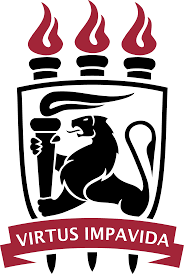 UNIVERSIDADE FEDERAL DE PERNAMBUCOPRÓ-REITORIA DE GRADUAÇÃO - PROGRADANEXO XQUADRO DE EQUIVALÊNCIA DECOMPONENTE CURRICULARQUADRO DE EQUIVALÊNCIA DECOMPONENTE CURRICULARQUADRO DE EQUIVALÊNCIA DECOMPONENTE CURRICULARQUADRO DE EQUIVALÊNCIA DECOMPONENTE CURRICULARQUADRO DE EQUIVALÊNCIA DECOMPONENTE CURRICULARQUADRO DE EQUIVALÊNCIA DECOMPONENTE CURRICULARCOMPONENTE CURRICULARPERFIL: XXXXXCOMPONENTE CURRICULARPERFIL: XXXXXCOMPONENTE CURRICULARPERFIL: XXXXXCOMPONENTEEQUIVALENTECOMPONENTEEQUIVALENTECOMPONENTEEQUIVALENTECÓDIGONOMECHCÓDIGONOMECH